Ostermarkt & Osterklatsch & Osterfeuer!Am Ostersamstag, 31. März, findet ab 14:00 Uhr unser Ostermarkt für „Last Minute Shopper“ statt. Zum Kaffeeklatsch gibt’s umwerfenden hausgebackenen Kuchen von unseren „Hausbäckern“ Fleischy, Olaf & Sandra. Handfesteres bieten zudem die Jungs am Grill – außerdem als Special frische Austern - und ab 18:00 Uhr startet unser großes Osterfeuer auf der Wiese!OSTERSAMSTAG, 31.03., ab 14:00 Uhr – Ostermarkt & Osterklatsch 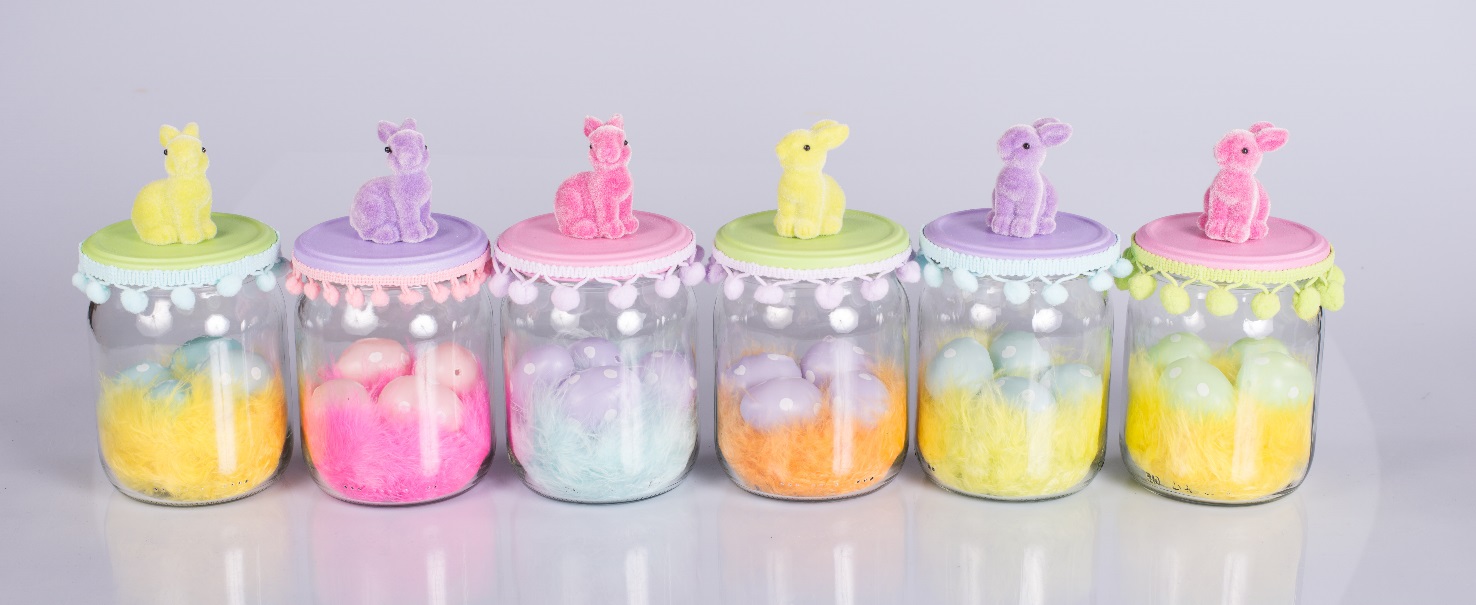 Wer für seine Lieben noch nichts im Osternest hat – wird hier fündig! Sandras Stoffsachen im Ankermühlenstil sind immer eine Augenweide. Iris hat wieder um ihr Leben gestrickt und Sybilles Schmuck will man am liebsten für sich behalten. Trudis Bilder sich eh der Hingucker und Yvettes selbstgemachte Blütensalze und ihr Honig passen herrlich zur Frühlingsküche.Außerdem bietet das Weingut Wohlfahrt & Franke ihre Weine zur Verkostung an. Kaffee & hausgebackener KuchenZu einem Kaffeeklatsch gehören natürlich auch herrliche Kuchen. Fleischy, Olaf und Sandra geben daher alles, im ihnen die wunderbarsten hausgebackenen Kuchen zu offerieren. Ostern & AusternAls speziellen Genuss bieten wir frische Austern an. Grillen & WeinWer es lieber handfester möchte, kann sich am Grill seine Bratwurst holen und den passenden Wein dazu. Ab 18:00 Uhr OsterfeuerUnser Osterfeuer auf der Ankermühlenwiese hat bereits Tradition!Kommen Sie doch auf einen geselligen Umtrunk mit kleinen Speisen ans lodernden Feuer unserer großen Feuerschale vorbei.Die Veranstaltung findet bei jedem Wetter statt. 